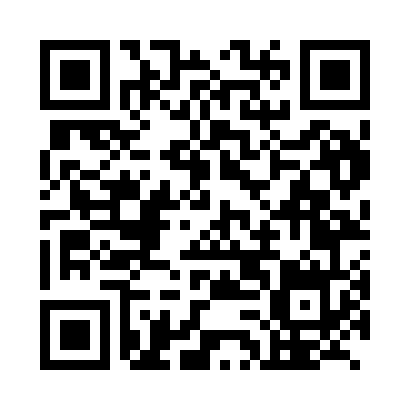 Ramadan times for Pucon, ChileMon 11 Mar 2024 - Wed 10 Apr 2024High Latitude Method: NonePrayer Calculation Method: Muslim World LeagueAsar Calculation Method: ShafiPrayer times provided by https://www.salahtimes.comDateDayFajrSuhurSunriseDhuhrAsrIftarMaghribIsha11Mon6:116:117:421:585:308:138:139:3812Tue6:126:127:431:575:298:118:119:3613Wed6:136:137:441:575:288:098:099:3514Thu6:156:157:451:575:278:088:089:3315Fri6:166:167:461:575:268:068:069:3116Sat6:176:177:471:565:258:058:059:2917Sun6:186:187:481:565:248:038:039:2818Mon6:196:197:491:565:238:018:019:2619Tue6:206:207:501:555:228:008:009:2420Wed6:226:227:511:555:217:587:589:2321Thu6:236:237:521:555:207:577:579:2122Fri6:246:247:531:555:187:557:559:1923Sat6:256:257:541:545:177:547:549:1824Sun6:266:267:551:545:167:527:529:1625Mon6:276:277:561:545:157:507:509:1426Tue6:286:287:571:535:147:497:499:1327Wed6:296:297:581:535:137:477:479:1128Thu6:306:307:591:535:127:467:469:0929Fri6:316:318:001:525:117:447:449:0830Sat6:326:328:011:525:107:427:429:0631Sun6:336:338:021:525:087:417:419:051Mon6:346:348:031:525:077:397:399:032Tue6:356:358:041:515:067:387:389:013Wed6:366:368:051:515:057:367:369:004Thu6:376:378:061:515:047:357:358:585Fri6:386:388:071:505:037:337:338:576Sat6:396:398:081:505:027:327:328:557Sun5:405:407:0912:504:006:306:307:548Mon5:415:417:1012:503:596:296:297:529Tue5:425:427:1112:493:586:276:277:5110Wed5:435:437:1212:493:576:266:267:49